Inscripción en el Club aportando nombre, licencia de la federación y nº de soci@ de AESGOLF; Fecha de apertura de inscripción viernes 10 de Julio. Fecha de cierre martes 20 de Julio (A las 10:00 a.m.) Horarios: estarán expuestos en el Tablón del campo, en casos excepcionales los mismos podrán ser variados a petición pero siempre dentro de las franjas horarias de salida.Greenfee: El aprobado por el campo. Participante:  Asociad@s a AESGOLF y seni@rs soci@os del club e invitados,  sin derecho a premio si no se alcanzara el máximo de jugadores.Modalidad y Premios: La modalidad será individual hándicap stableford.  Categorías:Caballeros*: 1ª Categoría: Competidores con hándicap exacto hasta 13,4. 2ª Categoría: Competidores con hándicap exacto desde 13,5 hasta 18,4. 3ª Categoría: Competidores con hándicap exacto desde 18,5 hasta 36. En el caso de no llegar al mínimo requerido de 12 jugadores en cualquiera de las 3 categorías, el torneo se reducirá a 2 categorías al 50% cada una, siempre que haya un mínimo de 30 jugadores en total. *En la categoría de caballeros, el hándicap de juego estará limitado al que corresponda al exacto 26,4. Según la tabla de conversión del Club o Campo en que se celebre la Prueba. Premios para los primeros clasificados de cada categoría.Damas**: 1ª Categoría: Competidoras con hándicap exacto hasta 18,4. 2ª Categoría: Competidoras con hándicap desde 18,5 hasta 36. Para poder entregar premios en dos categorías (dos ganadoras y 2ª clasificadas HANDICAP) será condición precisa de que haya un mínimo de 18 jugadoras de AESGOLF en total y que la 1ª categoría tenga un mínimo de 6 jugadoras AESGOLF. ** El máximo hándicap de juego para Damas es 36.NOTA: Como medida de prevención no habrá Acto de entrega de premios lo destinado al sorteo, se harán lotes para entregar según orden de clasificación.Se ruega a todos los participantes adoptar las medidas generales asi como aquellas otras que se le comuniquen por la Direccion del campo.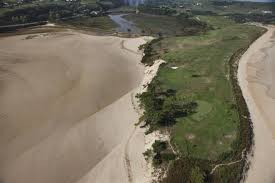 FECHA22/07/2020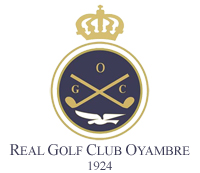 TROFEO DE VERANO AESGOLF DAMAS Y CABALLEROSTROFEO DE VERANO AESGOLF DAMAS Y CABALLEROSTROFEO DE VERANO AESGOLF DAMAS Y CABALLEROS